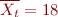 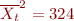 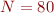 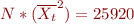 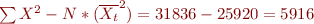  Build hypotheses 크래커 섭취한 사람의 몸무게 변화에 따른 차이가 있을 것이다크래커 섭취한 사람의 포만감 변화에 따른 차이가 있을 것이다몸무게, 포만감 변화 두가지 동시 존재에 의해서만 나타나는 상호작용 차이가 있을 것이다값구하기: 80-1=79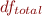 : (20-1) + (20-1)+ (20-1)+ (20-1)=76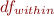 :79-76=3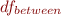  (weight): (2-1) =1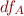  (Fullness):( 2-1) =1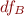 :3-1-1=1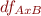 Compute F-ratio SS 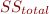 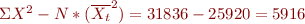 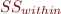 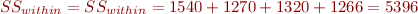 : SS(total)-SS(within)=5916-5396=520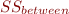 : (440+330)^2/40+(340+360)^2/40-25920=13690+12250-25920=20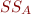 : (440+340)^2/40+(300+360)^2/40-25920=15210+10890-25920=180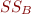 :SS(between)-SS(A)-SS(B)=520-20-180=320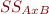 MS :SS(A)/df(A)=20/1=20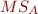 :SS(B)/df(B)=180/1=180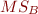 SS(AxB)/df(AxB)=320/1=320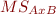 :SS(within)/df(within)=5396/76=71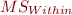 F-ratio :MS(A)/MS(within)=20/71=0.28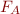 :MS(B)/MS(within)180/71=2.53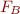 :MS(AxB)/MS(within)=320/71=4.50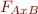 2. 표정리3. 통계학적인 결정크래커 섭취한 사람의 몸무게 변화에 따른 차이가 없다크래커 섭취한 사람의 포만감 변화에 따른 차이가 없다몸무게, 포만감 변화 두가지 동시 존재에 의해서만 나타나는 차이가 있다 결과 설명   Fa(1,76)=Fb(1,76)=Faxb(1,76)=4.00Fa(1,76)=0.28, p>0.05; Fb(1,76)=2.53, p>0.05는 F distribution -table상의 수치 4.00을 넘지 못했으므로 주 효과가 미치지않는다. 하지만 Faxb(1,76)=4.50는 F distribution -table상의 수치4.00을 넘으므로 상호 효과가 일어나 몸무게, 포만감 변화 두가지 동시 존재에 의해서만 나타나는 차이가 있다는 가설이 옳다고 볼수있다.Factor B: Fullness Factor B: Fullness Factor B: Fullness Factor B: Fullness Factor B: Fullness Factor B: Fullness Factor A: 
Weight Empty Full Factor A: 
Weight Normal n=20 

T=440 
SS=1540 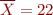 n=20 
=15 
T=300 
SS=1270 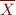 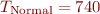 Factor A: 
Weight Obese n=20 
= 17 
T=340 
SS=1320 n=20 
= 18 
T=360 
SS=1266 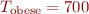 Factor A: 
Weight 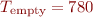 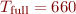 G=1440 
N=80 
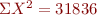 Table 1. Mean number of crackers eaten in each treatment condition Table 1. Mean number of crackers eaten in each treatment condition Table 1. Mean number of crackers eaten in each treatment condition Table 1. Mean number of crackers eaten in each treatment condition Fullness Fullness Empty 
stomach Full 
stomach Weight Normal M= 22
SD= 9M=15 
SD= 8.18Weight Obese M= 17
SD= 8.34M= 18
SD= 8.16Result Result Result Result Result Source SS df MS F Between treatment 5203- Factor A (weight) 20120F(A)=0.28- Factor B (fullness) 1801180F(B)=2.53- A x B interaction 3201320F(AxB)=4.50Within treatment 53967671Total 591679weigth x fullness factorial design weigth x fullness factorial design weigth x fullness factorial design weigth x fullness factorial design weigth x fullness factorial design 